G.S. 159G-45requires that local government units (LGUs) designated as distressed complete initial education (b)(2) and continuing education related to utility management (c)(3)(b). Each LGU designated as distressed by the State Water Infrastructure Authority (Authority) and the Local Government Commission (LGC) has been awarded $2,000 for the 2021-2023 biennium.This form provides a way to obtain reimbursement for costs related to training. Eligible costs are limited to:Registration for training, including on-demand and/or virtual training and in-person training, including registration for conferences related to utility management, and/orMileage for travel to/from training and/or conferences.To obtain reimbursement, please complete the following steps.Complete the following form in its entirety as described below.Local Government UnitProvide the name of your local government unit (LGU).Project NumberList the project number provide in the award e-mail.Contact InformationProvide the contact information for the Authorized Representative. The Authorized Representative must be a person within your LGU who has managerial and / or financial responsibility (e.g., Mayor, Town Manager, Town Administrator, Utility Director, Finance Officer, Clerk). The Authorized Representative will need to sign the form.Trainee and Training InformationFor each trainee, provide the following information: Trainee name and title (e.g., Town Administrator, Commissioner); Description of the training, including the date(s) attended, the training’s location (e.g., Raleigh, NC, virtual), and a brief description of what the training entailed (please attach an agenda if applicable); and certificate(s) of completion or other confirmation.Type of costs for which you’re seeking reimbursement. Include invoices for training registration/tuition).Note: Registrations cannot be reimbursed without this documentation.For mileage, travel will be reimbursed from your headquarters (e.g., Town Hall) to/from the location of the training at a rate of $0.585 per mile.Provide this information for each person for whom you’re seeking reimbursement. If needed, add more pages.Total Amount of Reimbursement RequestedSum up all amounts of reimbursement requested and complete the appropriate blank.Sign reimbursement form.The Authorized Representative must sign and date this form.Submit the reimbursement form and applicable documentation.Send the signed form via e-mail to jennifer.haynie@ncdenr.gov or via US Mail to 1633 Mail Service Center, Raleigh, NC, 27699-1633. Be sure to include all needed documentation as described above.If you have any questions, please contact Jennifer Haynie at jennifer.haynie@ncdenr.gov or 919.707.9173.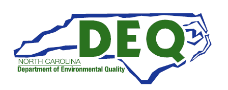 North Carolina Department of Environmental QualityDivision of Water InfrastructureViable Utility Reserve Training Reimbursement Form Instructions(Last modified: February 2023)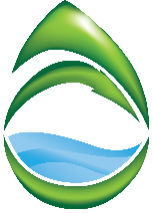 North Carolina Department of Environmental QualityNorth Carolina Department of Environmental QualityNorth Carolina Department of Environmental QualityNorth Carolina Department of Environmental QualityNorth Carolina Department of Environmental QualityNorth Carolina Department of Environmental QualityNorth Carolina Department of Environmental QualityNorth Carolina Department of Environmental QualityNorth Carolina Department of Environmental QualityNorth Carolina Department of Environmental QualityNorth Carolina Department of Environmental QualityNorth Carolina Department of Environmental QualityDivision of Water InfrastructureDivision of Water InfrastructureDivision of Water InfrastructureDivision of Water InfrastructureDivision of Water InfrastructureDivision of Water InfrastructureDivision of Water InfrastructureDivision of Water InfrastructureDivision of Water InfrastructureDivision of Water InfrastructureDivision of Water InfrastructureDivision of Water InfrastructureViable Utility Reserve Training Reimbursement FormViable Utility Reserve Training Reimbursement FormViable Utility Reserve Training Reimbursement FormViable Utility Reserve Training Reimbursement FormViable Utility Reserve Training Reimbursement FormViable Utility Reserve Training Reimbursement FormViable Utility Reserve Training Reimbursement FormViable Utility Reserve Training Reimbursement FormViable Utility Reserve Training Reimbursement FormViable Utility Reserve Training Reimbursement FormViable Utility Reserve Training Reimbursement FormViable Utility Reserve Training Reimbursement Form(Last modified: March 2022)(Last modified: March 2022)(Last modified: March 2022)(Last modified: March 2022)(Last modified: March 2022)(Last modified: March 2022)(Last modified: March 2022)(Last modified: March 2022)(Last modified: March 2022)(Last modified: March 2022)(Last modified: March 2022)(Last modified: March 2022)Local Government Unit:Local Government Unit:Local Government Unit:Local Government Unit:Local Government Unit:Local Government Unit:Local Government Unit:Project Number:Project Number:Project Number:Project Number:Contact InformationContact InformationContact InformationContact InformationContact InformationContact InformationContact InformationContact InformationContact InformationContact InformationContact InformationContact InformationContact InformationContact InformationContact InformationContact InformationContact InformationComplete the information below for the Authorized Representative.Complete the information below for the Authorized Representative.Complete the information below for the Authorized Representative.Complete the information below for the Authorized Representative.Complete the information below for the Authorized Representative.Complete the information below for the Authorized Representative.Complete the information below for the Authorized Representative.Complete the information below for the Authorized Representative.Complete the information below for the Authorized Representative.Complete the information below for the Authorized Representative.Complete the information below for the Authorized Representative.Complete the information below for the Authorized Representative.Complete the information below for the Authorized Representative.Complete the information below for the Authorized Representative.Complete the information below for the Authorized Representative.Complete the information below for the Authorized Representative.Complete the information below for the Authorized Representative.Authorized Representative Name:Authorized Representative Name:Authorized Representative Name:Authorized Representative Name:Authorized Representative Name:Authorized Representative Name:Authorized Representative Title:Authorized Representative Title:Authorized Representative Title:Authorized Representative Title:Authorized Representative Title:Authorized Representative Title:Mailing Address Line 1:Mailing Address Line 1:Mailing Address Line 1:Mailing Address Line 1:Mailing Address Line 1:Mailing Address Line 1:Mailing Address Line 2 (if applicable):Mailing Address Line 2 (if applicable):Mailing Address Line 2 (if applicable):Mailing Address Line 2 (if applicable):Mailing Address Line 2 (if applicable):Mailing Address Line 2 (if applicable):City:City:City:City:City:City:State:State:State:State:State:State:Zip Code:Zip Code:Zip Code:Zip Code:Zip Code:Zip Code:Phone Number:Phone Number:Phone Number:Phone Number:Phone Number:Phone Number:E-Mail Address:E-Mail Address:E-Mail Address:E-Mail Address:E-Mail Address:E-Mail Address:Trainee and Training InformationTrainee and Training InformationTrainee and Training InformationTrainee and Training InformationTrainee and Training InformationTrainee and Training InformationTrainee and Training InformationTrainee and Training InformationTrainee and Training InformationTrainee and Training InformationTrainee and Training InformationTrainee and Training InformationTrainee and Training InformationTrainee and Training InformationTrainee and Training InformationTrainee and Training InformationTrainee and Training InformationProvide the following information related to each person for which reimbursement is requested and the type of training attended. Include extra pages if needed. Provide the following information related to each person for which reimbursement is requested and the type of training attended. Include extra pages if needed. Provide the following information related to each person for which reimbursement is requested and the type of training attended. Include extra pages if needed. Provide the following information related to each person for which reimbursement is requested and the type of training attended. Include extra pages if needed. Provide the following information related to each person for which reimbursement is requested and the type of training attended. Include extra pages if needed. Provide the following information related to each person for which reimbursement is requested and the type of training attended. Include extra pages if needed. Provide the following information related to each person for which reimbursement is requested and the type of training attended. Include extra pages if needed. Provide the following information related to each person for which reimbursement is requested and the type of training attended. Include extra pages if needed. Provide the following information related to each person for which reimbursement is requested and the type of training attended. Include extra pages if needed. Provide the following information related to each person for which reimbursement is requested and the type of training attended. Include extra pages if needed. Provide the following information related to each person for which reimbursement is requested and the type of training attended. Include extra pages if needed. Provide the following information related to each person for which reimbursement is requested and the type of training attended. Include extra pages if needed. Provide the following information related to each person for which reimbursement is requested and the type of training attended. Include extra pages if needed. Provide the following information related to each person for which reimbursement is requested and the type of training attended. Include extra pages if needed. Provide the following information related to each person for which reimbursement is requested and the type of training attended. Include extra pages if needed. Provide the following information related to each person for which reimbursement is requested and the type of training attended. Include extra pages if needed. Provide the following information related to each person for which reimbursement is requested and the type of training attended. Include extra pages if needed. Trainee NameTrainee NameTrainee NameTrainee NameTrainee NameTrainee NameTrainee NameTrainee NameTrainee NameTrainee TitleTrainee TitleTrainee TitleTrainee TitleTrainee TitleTrainee TitleTrainee TitleTrainee TitleTraining SpecificsTraining SpecificsTraining SpecificsTraining SpecificsTraining SpecificsTraining SpecificsTraining SpecificsTraining SpecificsTraining SpecificsTraining SpecificsTraining SpecificsTraining SpecificsTraining SpecificsTraining SpecificsTraining SpecificsTraining SpecificsTraining SpecificsProvide the following information about the training attended. In the Description, briefly describe the training and attach an agenda, certificates of completion, and any applicable invoices for registration.Provide the following information about the training attended. In the Description, briefly describe the training and attach an agenda, certificates of completion, and any applicable invoices for registration.Provide the following information about the training attended. In the Description, briefly describe the training and attach an agenda, certificates of completion, and any applicable invoices for registration.Provide the following information about the training attended. In the Description, briefly describe the training and attach an agenda, certificates of completion, and any applicable invoices for registration.Provide the following information about the training attended. In the Description, briefly describe the training and attach an agenda, certificates of completion, and any applicable invoices for registration.Provide the following information about the training attended. In the Description, briefly describe the training and attach an agenda, certificates of completion, and any applicable invoices for registration.Provide the following information about the training attended. In the Description, briefly describe the training and attach an agenda, certificates of completion, and any applicable invoices for registration.Provide the following information about the training attended. In the Description, briefly describe the training and attach an agenda, certificates of completion, and any applicable invoices for registration.Provide the following information about the training attended. In the Description, briefly describe the training and attach an agenda, certificates of completion, and any applicable invoices for registration.Provide the following information about the training attended. In the Description, briefly describe the training and attach an agenda, certificates of completion, and any applicable invoices for registration.Provide the following information about the training attended. In the Description, briefly describe the training and attach an agenda, certificates of completion, and any applicable invoices for registration.Provide the following information about the training attended. In the Description, briefly describe the training and attach an agenda, certificates of completion, and any applicable invoices for registration.Provide the following information about the training attended. In the Description, briefly describe the training and attach an agenda, certificates of completion, and any applicable invoices for registration.Provide the following information about the training attended. In the Description, briefly describe the training and attach an agenda, certificates of completion, and any applicable invoices for registration.Provide the following information about the training attended. In the Description, briefly describe the training and attach an agenda, certificates of completion, and any applicable invoices for registration.Provide the following information about the training attended. In the Description, briefly describe the training and attach an agenda, certificates of completion, and any applicable invoices for registration.Provide the following information about the training attended. In the Description, briefly describe the training and attach an agenda, certificates of completion, and any applicable invoices for registration.Date(s)Date(s)LocationLocationLocationDescriptionDescriptionDescriptionDescriptionDescriptionDescriptionDescriptionDescriptionDescriptionTypeTypeCost 	Mileage Reimbursement (# of Miles x $0.655) = 	Mileage Reimbursement (# of Miles x $0.655) =$      	Registration 	Registration$     Trainee NameTrainee NameTrainee NameTrainee NameTrainee NameTrainee NameTrainee NameTrainee NameTrainee NameTrainee NameTrainee TitleTrainee TitleTrainee TitleTrainee TitleTrainee TitleTrainee TitleTrainee TitleTraining SpecificsTraining SpecificsTraining SpecificsTraining SpecificsTraining SpecificsTraining SpecificsTraining SpecificsTraining SpecificsTraining SpecificsTraining SpecificsTraining SpecificsTraining SpecificsTraining SpecificsTraining SpecificsTraining SpecificsTraining SpecificsTraining SpecificsProvide the following information about the training attended. In the Description, briefly describe the training and attach an agenda, certificates of completion, and any applicable invoices for registration.Provide the following information about the training attended. In the Description, briefly describe the training and attach an agenda, certificates of completion, and any applicable invoices for registration.Provide the following information about the training attended. In the Description, briefly describe the training and attach an agenda, certificates of completion, and any applicable invoices for registration.Provide the following information about the training attended. In the Description, briefly describe the training and attach an agenda, certificates of completion, and any applicable invoices for registration.Provide the following information about the training attended. In the Description, briefly describe the training and attach an agenda, certificates of completion, and any applicable invoices for registration.Provide the following information about the training attended. In the Description, briefly describe the training and attach an agenda, certificates of completion, and any applicable invoices for registration.Provide the following information about the training attended. In the Description, briefly describe the training and attach an agenda, certificates of completion, and any applicable invoices for registration.Provide the following information about the training attended. In the Description, briefly describe the training and attach an agenda, certificates of completion, and any applicable invoices for registration.Provide the following information about the training attended. In the Description, briefly describe the training and attach an agenda, certificates of completion, and any applicable invoices for registration.Provide the following information about the training attended. In the Description, briefly describe the training and attach an agenda, certificates of completion, and any applicable invoices for registration.Provide the following information about the training attended. In the Description, briefly describe the training and attach an agenda, certificates of completion, and any applicable invoices for registration.Provide the following information about the training attended. In the Description, briefly describe the training and attach an agenda, certificates of completion, and any applicable invoices for registration.Provide the following information about the training attended. In the Description, briefly describe the training and attach an agenda, certificates of completion, and any applicable invoices for registration.Provide the following information about the training attended. In the Description, briefly describe the training and attach an agenda, certificates of completion, and any applicable invoices for registration.Provide the following information about the training attended. In the Description, briefly describe the training and attach an agenda, certificates of completion, and any applicable invoices for registration.Provide the following information about the training attended. In the Description, briefly describe the training and attach an agenda, certificates of completion, and any applicable invoices for registration.Provide the following information about the training attended. In the Description, briefly describe the training and attach an agenda, certificates of completion, and any applicable invoices for registration.Date(s)Date(s)LocationLocationLocationDescriptionDescriptionDescriptionDescriptionDescriptionDescriptionDescriptionDescriptionDescriptionTypeTypeCost 	Mileage Reimbursement (# of Miles x $0.655) = 	Mileage Reimbursement (# of Miles x $0.655) =$      	Registration 	Registration$     Trainee NameTrainee NameTrainee NameTrainee NameTrainee NameTrainee NameTrainee NameTrainee NameTrainee TitleTrainee TitleTrainee TitleTrainee TitleTrainee TitleTrainee TitleTrainee TitleTrainee TitleTrainee TitleTraining SpecificsTraining SpecificsTraining SpecificsTraining SpecificsTraining SpecificsTraining SpecificsTraining SpecificsTraining SpecificsTraining SpecificsTraining SpecificsTraining SpecificsTraining SpecificsTraining SpecificsTraining SpecificsTraining SpecificsTraining SpecificsTraining SpecificsProvide the following information about the training attended. In the Description, briefly describe the training and attach an agenda, certificates of completion, and any applicable invoices for registration.Provide the following information about the training attended. In the Description, briefly describe the training and attach an agenda, certificates of completion, and any applicable invoices for registration.Provide the following information about the training attended. In the Description, briefly describe the training and attach an agenda, certificates of completion, and any applicable invoices for registration.Provide the following information about the training attended. In the Description, briefly describe the training and attach an agenda, certificates of completion, and any applicable invoices for registration.Provide the following information about the training attended. In the Description, briefly describe the training and attach an agenda, certificates of completion, and any applicable invoices for registration.Provide the following information about the training attended. In the Description, briefly describe the training and attach an agenda, certificates of completion, and any applicable invoices for registration.Provide the following information about the training attended. In the Description, briefly describe the training and attach an agenda, certificates of completion, and any applicable invoices for registration.Provide the following information about the training attended. In the Description, briefly describe the training and attach an agenda, certificates of completion, and any applicable invoices for registration.Provide the following information about the training attended. In the Description, briefly describe the training and attach an agenda, certificates of completion, and any applicable invoices for registration.Provide the following information about the training attended. In the Description, briefly describe the training and attach an agenda, certificates of completion, and any applicable invoices for registration.Provide the following information about the training attended. In the Description, briefly describe the training and attach an agenda, certificates of completion, and any applicable invoices for registration.Provide the following information about the training attended. In the Description, briefly describe the training and attach an agenda, certificates of completion, and any applicable invoices for registration.Provide the following information about the training attended. In the Description, briefly describe the training and attach an agenda, certificates of completion, and any applicable invoices for registration.Provide the following information about the training attended. In the Description, briefly describe the training and attach an agenda, certificates of completion, and any applicable invoices for registration.Provide the following information about the training attended. In the Description, briefly describe the training and attach an agenda, certificates of completion, and any applicable invoices for registration.Provide the following information about the training attended. In the Description, briefly describe the training and attach an agenda, certificates of completion, and any applicable invoices for registration.Provide the following information about the training attended. In the Description, briefly describe the training and attach an agenda, certificates of completion, and any applicable invoices for registration.Date(s)LocationLocationLocationDescriptionDescriptionDescriptionDescriptionDescriptionDescriptionDescriptionDescriptionDescriptionTypeTypeTypeCost 	Mileage Reimbursement (# of Miles x $0.655) = 	Mileage Reimbursement (# of Miles x $0.655) = 	Mileage Reimbursement (# of Miles x $0.655) =$      	Registration 	Registration 	Registration$     Trainee NameTrainee NameTrainee NameTrainee NameTrainee NameTrainee NameTrainee NameTrainee NameTrainee TitleTrainee TitleTrainee TitleTrainee TitleTrainee TitleTrainee TitleTrainee TitleTrainee TitleTrainee TitleTraining SpecificsTraining SpecificsTraining SpecificsTraining SpecificsTraining SpecificsTraining SpecificsTraining SpecificsTraining SpecificsTraining SpecificsTraining SpecificsTraining SpecificsTraining SpecificsTraining SpecificsTraining SpecificsTraining SpecificsTraining SpecificsTraining SpecificsProvide the following information about the training attended. In the Description, briefly describe the training and attach an agenda, certificates of completion, and any applicable invoices for registration.Provide the following information about the training attended. In the Description, briefly describe the training and attach an agenda, certificates of completion, and any applicable invoices for registration.Provide the following information about the training attended. In the Description, briefly describe the training and attach an agenda, certificates of completion, and any applicable invoices for registration.Provide the following information about the training attended. In the Description, briefly describe the training and attach an agenda, certificates of completion, and any applicable invoices for registration.Provide the following information about the training attended. In the Description, briefly describe the training and attach an agenda, certificates of completion, and any applicable invoices for registration.Provide the following information about the training attended. In the Description, briefly describe the training and attach an agenda, certificates of completion, and any applicable invoices for registration.Provide the following information about the training attended. In the Description, briefly describe the training and attach an agenda, certificates of completion, and any applicable invoices for registration.Provide the following information about the training attended. In the Description, briefly describe the training and attach an agenda, certificates of completion, and any applicable invoices for registration.Provide the following information about the training attended. In the Description, briefly describe the training and attach an agenda, certificates of completion, and any applicable invoices for registration.Provide the following information about the training attended. In the Description, briefly describe the training and attach an agenda, certificates of completion, and any applicable invoices for registration.Provide the following information about the training attended. In the Description, briefly describe the training and attach an agenda, certificates of completion, and any applicable invoices for registration.Provide the following information about the training attended. In the Description, briefly describe the training and attach an agenda, certificates of completion, and any applicable invoices for registration.Provide the following information about the training attended. In the Description, briefly describe the training and attach an agenda, certificates of completion, and any applicable invoices for registration.Provide the following information about the training attended. In the Description, briefly describe the training and attach an agenda, certificates of completion, and any applicable invoices for registration.Provide the following information about the training attended. In the Description, briefly describe the training and attach an agenda, certificates of completion, and any applicable invoices for registration.Provide the following information about the training attended. In the Description, briefly describe the training and attach an agenda, certificates of completion, and any applicable invoices for registration.Provide the following information about the training attended. In the Description, briefly describe the training and attach an agenda, certificates of completion, and any applicable invoices for registration.Date(s)LocationLocationLocationDescriptionDescriptionDescriptionDescriptionDescriptionDescriptionDescriptionDescriptionDescriptionTypeTypeTypeCost 	Mileage Reimbursement (# of Miles x $0.655) = 	Mileage Reimbursement (# of Miles x $0.655) = 	Mileage Reimbursement (# of Miles x $0.655) =$      	Registration 	Registration 	Registration$     Trainee NameTrainee NameTrainee NameTrainee NameTrainee NameTrainee NameTrainee NameTrainee NameTrainee TitleTrainee TitleTrainee TitleTrainee TitleTrainee TitleTrainee TitleTrainee TitleTrainee TitleTrainee TitleTraining SpecificsTraining SpecificsTraining SpecificsTraining SpecificsTraining SpecificsTraining SpecificsTraining SpecificsTraining SpecificsTraining SpecificsTraining SpecificsTraining SpecificsTraining SpecificsTraining SpecificsTraining SpecificsTraining SpecificsTraining SpecificsTraining SpecificsProvide the following information about the training attended. In the Description, briefly describe the training and attach an agenda, certificates of completion, and any applicable invoices for registration.Provide the following information about the training attended. In the Description, briefly describe the training and attach an agenda, certificates of completion, and any applicable invoices for registration.Provide the following information about the training attended. In the Description, briefly describe the training and attach an agenda, certificates of completion, and any applicable invoices for registration.Provide the following information about the training attended. In the Description, briefly describe the training and attach an agenda, certificates of completion, and any applicable invoices for registration.Provide the following information about the training attended. In the Description, briefly describe the training and attach an agenda, certificates of completion, and any applicable invoices for registration.Provide the following information about the training attended. In the Description, briefly describe the training and attach an agenda, certificates of completion, and any applicable invoices for registration.Provide the following information about the training attended. In the Description, briefly describe the training and attach an agenda, certificates of completion, and any applicable invoices for registration.Provide the following information about the training attended. In the Description, briefly describe the training and attach an agenda, certificates of completion, and any applicable invoices for registration.Provide the following information about the training attended. In the Description, briefly describe the training and attach an agenda, certificates of completion, and any applicable invoices for registration.Provide the following information about the training attended. In the Description, briefly describe the training and attach an agenda, certificates of completion, and any applicable invoices for registration.Provide the following information about the training attended. In the Description, briefly describe the training and attach an agenda, certificates of completion, and any applicable invoices for registration.Provide the following information about the training attended. In the Description, briefly describe the training and attach an agenda, certificates of completion, and any applicable invoices for registration.Provide the following information about the training attended. In the Description, briefly describe the training and attach an agenda, certificates of completion, and any applicable invoices for registration.Provide the following information about the training attended. In the Description, briefly describe the training and attach an agenda, certificates of completion, and any applicable invoices for registration.Provide the following information about the training attended. In the Description, briefly describe the training and attach an agenda, certificates of completion, and any applicable invoices for registration.Provide the following information about the training attended. In the Description, briefly describe the training and attach an agenda, certificates of completion, and any applicable invoices for registration.Provide the following information about the training attended. In the Description, briefly describe the training and attach an agenda, certificates of completion, and any applicable invoices for registration.Date(s)LocationLocationLocationDescriptionDescriptionDescriptionDescriptionDescriptionDescriptionDescriptionDescriptionDescriptionTypeTypeTypeCost 	Mileage Reimbursement (# of Miles x $0.655) = 	Mileage Reimbursement (# of Miles x $0.655) = 	Mileage Reimbursement (# of Miles x $0.655) =$      	Registration 	Registration 	Registration$     Trainee NameTrainee NameTrainee NameTrainee NameTrainee NameTrainee NameTrainee NameTrainee NameTrainee TitleTrainee TitleTrainee TitleTrainee TitleTrainee TitleTrainee TitleTrainee TitleTrainee TitleTrainee TitleTraining SpecificsTraining SpecificsTraining SpecificsTraining SpecificsTraining SpecificsTraining SpecificsTraining SpecificsTraining SpecificsTraining SpecificsTraining SpecificsTraining SpecificsTraining SpecificsTraining SpecificsTraining SpecificsTraining SpecificsTraining SpecificsTraining SpecificsProvide the following information about the training attended. In the Description, briefly describe the training and attach an agenda, certificates of completion, and any applicable invoices for registration.Provide the following information about the training attended. In the Description, briefly describe the training and attach an agenda, certificates of completion, and any applicable invoices for registration.Provide the following information about the training attended. In the Description, briefly describe the training and attach an agenda, certificates of completion, and any applicable invoices for registration.Provide the following information about the training attended. In the Description, briefly describe the training and attach an agenda, certificates of completion, and any applicable invoices for registration.Provide the following information about the training attended. In the Description, briefly describe the training and attach an agenda, certificates of completion, and any applicable invoices for registration.Provide the following information about the training attended. In the Description, briefly describe the training and attach an agenda, certificates of completion, and any applicable invoices for registration.Provide the following information about the training attended. In the Description, briefly describe the training and attach an agenda, certificates of completion, and any applicable invoices for registration.Provide the following information about the training attended. In the Description, briefly describe the training and attach an agenda, certificates of completion, and any applicable invoices for registration.Provide the following information about the training attended. In the Description, briefly describe the training and attach an agenda, certificates of completion, and any applicable invoices for registration.Provide the following information about the training attended. In the Description, briefly describe the training and attach an agenda, certificates of completion, and any applicable invoices for registration.Provide the following information about the training attended. In the Description, briefly describe the training and attach an agenda, certificates of completion, and any applicable invoices for registration.Provide the following information about the training attended. In the Description, briefly describe the training and attach an agenda, certificates of completion, and any applicable invoices for registration.Provide the following information about the training attended. In the Description, briefly describe the training and attach an agenda, certificates of completion, and any applicable invoices for registration.Provide the following information about the training attended. In the Description, briefly describe the training and attach an agenda, certificates of completion, and any applicable invoices for registration.Provide the following information about the training attended. In the Description, briefly describe the training and attach an agenda, certificates of completion, and any applicable invoices for registration.Provide the following information about the training attended. In the Description, briefly describe the training and attach an agenda, certificates of completion, and any applicable invoices for registration.Provide the following information about the training attended. In the Description, briefly describe the training and attach an agenda, certificates of completion, and any applicable invoices for registration.Date(s)LocationLocationLocationDescriptionDescriptionDescriptionDescriptionDescriptionDescriptionDescriptionDescriptionDescriptionTypeTypeTypeCost 	Mileage Reimbursement (# of Miles x $0.655) = 	Mileage Reimbursement (# of Miles x $0.655) = 	Mileage Reimbursement (# of Miles x $0.655) =$      	Registration 	Registration 	Registration$     Total Amount of Reimbursement RequestedTotal Amount of Reimbursement RequestedTotal Amount of Reimbursement RequestedTotal Amount of Reimbursement RequestedTotal Amount of Reimbursement RequestedTotal Amount of Reimbursement RequestedTotal Amount of Reimbursement RequestedTotal Amount of Reimbursement RequestedTotal Amount of Reimbursement RequestedTotal Amount of Reimbursement RequestedTotal Amount of Reimbursement RequestedTotal Amount of Reimbursement RequestedTotal Amount of Reimbursement RequestedTotal Amount of Reimbursement RequestedTotal Amount of Reimbursement RequestedTotal Amount of Reimbursement RequestedSum up the total amount of funding requested on this form and provide the answer below.Sum up the total amount of funding requested on this form and provide the answer below.Sum up the total amount of funding requested on this form and provide the answer below.Sum up the total amount of funding requested on this form and provide the answer below.Sum up the total amount of funding requested on this form and provide the answer below.Sum up the total amount of funding requested on this form and provide the answer below.Sum up the total amount of funding requested on this form and provide the answer below.Sum up the total amount of funding requested on this form and provide the answer below.Sum up the total amount of funding requested on this form and provide the answer below.Sum up the total amount of funding requested on this form and provide the answer below.Sum up the total amount of funding requested on this form and provide the answer below.Sum up the total amount of funding requested on this form and provide the answer below.Sum up the total amount of funding requested on this form and provide the answer below.Sum up the total amount of funding requested on this form and provide the answer below.Sum up the total amount of funding requested on this form and provide the answer below.Sum up the total amount of funding requested on this form and provide the answer below.Sum up the total amount of funding requested on this form and provide the answer below.Total Amount of Funding Requested:Total Amount of Funding Requested:Total Amount of Funding Requested:Total Amount of Funding Requested:Total Amount of Funding Requested:Total Amount of Funding Requested:Total Amount of Funding Requested:Total Amount of Funding Requested:Total Amount of Funding Requested:Total Amount of Funding Requested:Total Amount of Funding Requested:Total Amount of Funding Requested:Total Amount of Funding Requested:Total Amount of Funding Requested:Total Amount of Funding Requested:Total Amount of Funding Requested:$     As the Authorized Representative, I attest that all training for which reimbursement is requested is accurate, and I have supplied all supporting documentation related to the above-mentioned training.As the Authorized Representative, I attest that all training for which reimbursement is requested is accurate, and I have supplied all supporting documentation related to the above-mentioned training.As the Authorized Representative, I attest that all training for which reimbursement is requested is accurate, and I have supplied all supporting documentation related to the above-mentioned training.As the Authorized Representative, I attest that all training for which reimbursement is requested is accurate, and I have supplied all supporting documentation related to the above-mentioned training.As the Authorized Representative, I attest that all training for which reimbursement is requested is accurate, and I have supplied all supporting documentation related to the above-mentioned training.As the Authorized Representative, I attest that all training for which reimbursement is requested is accurate, and I have supplied all supporting documentation related to the above-mentioned training.As the Authorized Representative, I attest that all training for which reimbursement is requested is accurate, and I have supplied all supporting documentation related to the above-mentioned training.As the Authorized Representative, I attest that all training for which reimbursement is requested is accurate, and I have supplied all supporting documentation related to the above-mentioned training.As the Authorized Representative, I attest that all training for which reimbursement is requested is accurate, and I have supplied all supporting documentation related to the above-mentioned training.As the Authorized Representative, I attest that all training for which reimbursement is requested is accurate, and I have supplied all supporting documentation related to the above-mentioned training.As the Authorized Representative, I attest that all training for which reimbursement is requested is accurate, and I have supplied all supporting documentation related to the above-mentioned training.As the Authorized Representative, I attest that all training for which reimbursement is requested is accurate, and I have supplied all supporting documentation related to the above-mentioned training.As the Authorized Representative, I attest that all training for which reimbursement is requested is accurate, and I have supplied all supporting documentation related to the above-mentioned training.As the Authorized Representative, I attest that all training for which reimbursement is requested is accurate, and I have supplied all supporting documentation related to the above-mentioned training.As the Authorized Representative, I attest that all training for which reimbursement is requested is accurate, and I have supplied all supporting documentation related to the above-mentioned training.As the Authorized Representative, I attest that all training for which reimbursement is requested is accurate, and I have supplied all supporting documentation related to the above-mentioned training.As the Authorized Representative, I attest that all training for which reimbursement is requested is accurate, and I have supplied all supporting documentation related to the above-mentioned training.Authorized Representative SignatureAuthorized Representative SignatureAuthorized Representative SignatureAuthorized Representative SignatureAuthorized Representative SignatureAuthorized Representative SignatureAuthorized Representative SignatureAuthorized Representative SignatureAuthorized Representative SignatureAuthorized Representative SignatureAuthorized Representative SignatureAuthorized Representative SignatureDateDateDateDateAuthorized Representative Name (Typed)Authorized Representative Name (Typed)Authorized Representative Name (Typed)Authorized Representative Name (Typed)Authorized Representative Name (Typed)Authorized Representative Name (Typed)Authorized Representative Name (Typed)Authorized Representative Name (Typed)Authorized Representative Name (Typed)Authorized Representative Name (Typed)Authorized Representative Name (Typed)Authorized Representative Name (Typed)TitleTitleTitleTitleFor Office Use OnlyFor Office Use OnlyFor Office Use OnlyDate ReceivedDate VerifiedDate Submitted to Accounting